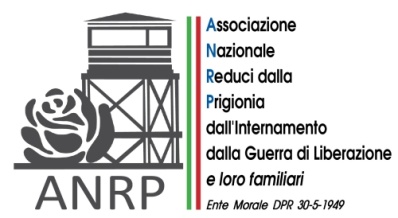 “La memoria degli IMI attraverso scritti, documenti e testimonianze”Un progetto ANRP locale per gli Istituti Scolastici Secondari di Primo e di Secondo Grado delle Province di Lucca e di Massa-CarraraIl progetto prevede per l’anno scolastico 2022-2023 un incontro con gli studenti degli Istituti scolastici di Primo e di Secondo Grado per ricostruire la memoria degli IMI mediante:Scritti: letture e riflessioni sulle vicende di un sottufficiale di Marina, narrate nel libro Questa guerra tanto rovinosa per tutto il mondo. Alle classi coinvolte viene offerto in omaggio il libro.Documenti: momenti di approfondimento sulla vasta documentazione esposta nel Museo Vite di IMI di Roma attraverso una visita virtuale guidata.Testimonianze: ricerca dei dati anagrafici e biografici di militari e civili  vittime del nazifascismo  raccolte nei tre data base dell’ANRPAlbo degli IMI Caduti, LeBI (lessico Biografico degli IMI rientrati), LaCI (Lavoratori civili italiani nel Terzo Reich). Gli studenti, guidati, possono consultare virtualmente i tre data base costruiti dalla ANRP per:conoscere il percorso che dalla ricerca dei documenti nei diversi archivi consultati porta alla ricostruzione storica delle tante storie raccolte nei data base;scoprire o ritrovare nomi conosciuti per nuove storie da raccontare.La prof.ssa Patrizia Fornaciari, delegata di zona, interviene in presenza e la prof.ssa Rosina Zucco, del Direttivo Nazionale ANRP, interviene da remoto e guida le consultazioni dei data base. L’iniziativa può essere attuata in un periodo attinente al Giorno della Memoria o ad altre ricorrenze legate alla Seconda Guerra Mondiale (dall’8 settembre alla Liberazione d’Italia).La delegata di zona rimane a disposizione per chiarimenti o richieste dei singoli Istituti.Consigliere  Direttivo Centrale                                                                    Delegata per la Provincia di Lucca         Rosina Zucco                                                                                                    Patrizia Fornaciari